ІНФОРМАЦІЙНИЙ СПИСОК ЛІТЕРАТУРИ З ТЕМИ «ПСИХОЛОГІЯ ВІДНОСИН»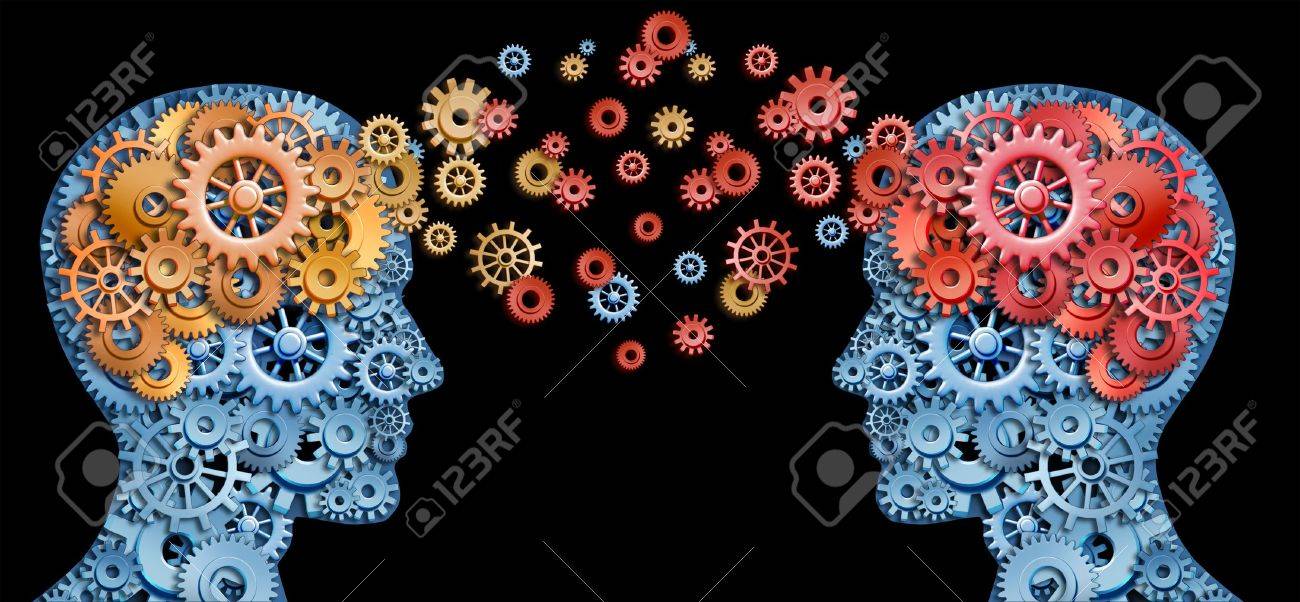 БІБЛІОТЕКА ЧЕРКАСЬКОГО ДЕРЖАВНОГО ТЕХНОЛОГІЧНОГО УНІВЕРСИТЕТУ2018 РІК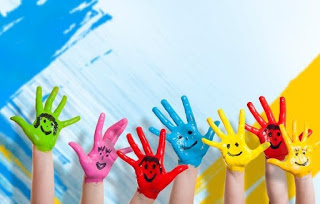 1. Андреев, А. Этапы личностного роста/А. Андреев // Психологія і суспільство : український теоретико-методологіяний соціогуманітарний журнал. - 2017. - № 2 - С. 127-1352.Андрос, ЄвгенВідділ філософської антропології: філософське знання як форма самовизначення людини у світі/Євген Андрос // Філософська думка : український науково-теоретичний часопис. - 2016. - № 6 - С. 20 - 27 3.Балл, Г. Концентрация самоактуализации личности в гуманистической психологии/Г. Балл // Психологія і суспільство : український теоретико-методологіяний соціогуманітарний журнал. - 2017. - № 2 - С. 16-33 4.Береза, Надія Судова психологія як складова системи юридичної психології/Надія Береза // Актуальні проблеми правознавства : журнал. - 2016. - № 1 - С. 162 - 166 5.Богданович, Лілія Вплив темпераменту на поведінку людини під час надзвичайної ситуації/Лілія Богданович // Безпека життєдіяльності : всеукраїнський науково-популярний журнал. - 2018. - № 1 - С. 15-16 6.Болтивец , Сергей Целожизненная теория гипноза Евгера Глывы/Сергей Болтивец // Психологія і суспільство : український теоретико-методологіяний соціогуманітарний журнал. - 2016. - № 1 - С. 6 - 16 7.Болтивец, С. Кому, как и чем служит украинский психолог?/С. Болтивец // Психологія і суспільство : український теоретико-методологіяний соціогуманітарний журнал. - 2017. - № 3 - С. 127-1338.Болтівець, Сергій Психіка, вивірена вчинком/Сергій Болтівець // Психологія і суспільство : український теоретико-методологіяний соціогуманітарний журнал. - 2016. - № 2 - С. 98 – 1059.Болюк, З. А. Психологічний захист учасників АТО/З. А. Болюк // Безпека життєдіяльності : всеукраїнський науково-популярний журнал. - 2018. - № 1 - С. 12- 14 10.Бондаревська, І. О. Психологічний аналіз соціального капіталу в спільнотах іммігрантів та біженців/І. О. Бондаревська // Педагогіка і психологія. Вісник академії педагогічних наук України. - 2016. - № 2 - С. 71 – 7711.Боротьба з осіннью втомою // Безпека життєдіяльності : всеукраїнський науково-популярний журнал. - 2017. - № 11 - С. 5-7 12.Бугерко, Я. Бытийность духовности в оптике методологического анализа/Я. Бугерко // Психологія і суспільство : український теоретико-методологіяний соціогуманітарний журнал. - 2017. - № 1 - С. 62 - 73 13.Буян, Иван Рабочая сила, труд, рабочее место, производство - фундаментальные факторы удовлетворения нужд человека/Иван Буян // Психологія і суспільство : український теоретико-методологіяний соціогуманітарний журнал. - 2016. - № 1 - С. 48 – 6414.Буян, Іван Суспільство - соціальний чинник задоволення нужд людини/Іван Буян // Психологія і суспільство : український теоретико-методологіяний соціогуманітарний журнал. - 2016. - № 2 - С. 105 - 123 15.Влазнєва, Броніслава Мистецтво старіти - це бути опорою для наступних поколінь/Броніслава Влазнєва // Здоров'я і довголіття : газета. - 2016. - № 31 - С. 616.Вовдюк, Л. В. Особиста безпека в соціальних мережах/Л. В. Вовдюк // Безпека життєдіяльності : всеукраїнський науково-популярний журнал. - 2017. - № 12 - С. 3917.Войціх, Інна Критерії та показники сформованості емоційної компетентності майбутніх психологів/Інна Войціх // Вища школа : науково-практичне видання. - 2016. - № 6 - В. 89 – 9718.Гирняк, А. Понятийно - категориальное поле и научные подходы к пониманию взаимодействия в психологии/А. Гирняк // Психологія і суспільство : український теоретико-методологіяний соціогуманітарний журнал. - 2017. - № 3 - С. 127-13319.Грищенко, Л. Д. Мотивація персоналу як основний інструмент досягнення цілей організації/Л. Д. Грищенко // Наукові праці Національного університету харчових технологій : журнал. - 2017. - № 1 - С. 100 - 109 20.Дембіцький, Сергій Інтегральний індекс соціального самопочуття: альтернативний підхід/Сергій Дембіцький // Соціологія: теорія, методи, маркетинг : науково-теоретичний часопис. - 2017. - № 4 - С. 109-130 21.Денисенко, П. Комодифіковане "Я" - новий тип персональної ідентичності/П. Денисенко // Філософська думка : український науково-теоретичний часопис. - 2017. - № 4 - С. 81-9822.Донець, О. М. Застосування сучасних методів мотивації персоналу до українського менталітету/О. М. Донець, В. М. Власенко // Збірник наукових праць Черкаського державного технологічного університету : серія: економічні науки. - Випуск 31 : у 2-х ч. - Ч. І - С. 56 – 6223.Жибак, М. М. Матеріальні фактори системи трудової мотивації як основний чинник мотиваційного механізму аграрних підприємств/М. М. Жибак // Економіка та держава : міжнародний науково-практичний журнал. - 2017. - № 4 - С. 38 – 4124.Завгородняя, Е. Интегративно - экзистенциальній подход к пониманию личности/Е. Завгородняя // Психологія і суспільство : український теоретико-методологіяний соціогуманітарний журнал. - 2017. - № 2 - С. 74-93 25.Зелінський, М. Гуманітарна картина світу в духовному бутті людини/М. Зелінський // Вісник Київського національного торговельно-економічного університету : журнал. - 2017. - № 2 - С. 30 – 4126.Злобіна, Олена Ланцюги розачарувань: сучасні тренди емоційних трансформацій в українському суспільстві/Олена Злобіна // Соціологія: теорія, методи, маркетинг : науково-теоретичний часопис. - 2017. - № 4 - С. 37-53 27.Иванова, Яна Сущность пассионарности как свойство личности // Психологія і суспільство : український теоретико-методологіяний соціогуманітарний журнал. - 2016. - № 3 - С. 115 - 122 28.Имеридзе, Максим Сущностно - функциональній анализ масс - медиа/Максим Имеридзе // Психологія і суспільство : український теоретико-методологіяний соціогуманітарний журнал. - 2016. - № 1 - С. 109 – 11429.Іламі, Ясна Пост сучасні соціальні конфлікти: спроби концептуалізації/Ясна Іламі // Філософська думка : український науково-теоретичний часопис. - 2016. - № 4 - С. 104 - 118 30.Ільченко, Н. В. Терористична загроза знову нагадала про себе/Н. В. Ільченко // Безпека життєдіяльності : всеукраїнський науково-популярний журнал. - 2016. - № 10 - С. 29 - 30 31.Карпенко, Зіновія Аксіометрика вчинку: модус самотворення/Зіновія Карпенко // Психологія і суспільство : український теоретико-методологіяний соціогуманітарний журнал. - 2016. - № 2 - С. 90 – 9832.Качмар, О. Освіта як дієвий механізм профілактики й подолання агресивної поведінки особистості/О. Качмар // Вища школа : науково-практичне видання. - 2017. - № 4 - С. 55 - 65 33.Кириленко, Таїса Володимир Роменець про зміст переживань у процесі самопізнання особистості/Таїса Кириленко // Психологія і суспільство : український теоретико-методологіяний соціогуманітарний журнал. - 2016. - № 2 - С. 84 - 90 34.Кухта, Мирослава Моделі життя та критерії ефективності життєвих ситуацій/Мирослава Кухта // Соціологія: теорія, методи, маркетинг : науково-теоретичний часопис. - 2017. - № 4 - С. 142-15535.Лой, А. Мовлення та емпатія в соціальному мисленні людини. Філософсько-антропологічний підхід/А. Лой // Філософська думка : український науково-теоретичний часопис. - 2017. - № 4 - С. 47-6636.Макаренко, Л. О. Правова система і правова культура: особливості взаємозв’язку/Л. О. Макаренко // Держава і право : журнал. - 2017. - № 3 - С. 30-4237.Максименко, Ю. Личностная зрелость в формопроявлениях ценностного ориентирования/Ю. Максименко // Психологія і суспільство : український теоретико-методологіяний соціогуманітарний журнал. - 2017. - № 1 - С.133 – 13938.Мартыненко, Ольга Секреты делегирования или как получить от поставленной задачи 100% результат/Ольга Мартыненко // Отельер-ресторатор : журнал. - 2017. - № 6 - С. 60-6639.Мороз, О. В. Сучасність та перспективи дослідження економічної поведінки підприємств/О. В. Мороз // Економіка та держава : міжнародний науково-практичний журнал. - 2017. - № 4 - С. 16 – 2140.Морозов, А. Моральні виклики та метафізичні відповіді/А. Морозов // Вісник Київського національного торговельно-економічного університету : журнал. - 2017. - № 2 - С. 85 – 9741.Мощук, Андрій Правила поведінки під час терористичного акту і масових заворушень/Андрій Мощук // Безпека життєдіяльності : всеукраїнський науково-популярний журнал. - 2016. - № 10 - С. 3042.Мусатов, Александр Обязанности сотрудников и чек-лист чистоты/Александр Мусатов // Рестораторъ : производственно-практический журнал профессионалов ресторанного бизнеса. - 2018. - № 1-2 - С. 40-4443.Мясоед, Петр Психологическое познание как предмет исторического метатеретического анализа/Петр Мясоед // Психологія і суспільство : український теоретико-методологіяний соціогуманітарний журнал. - 2016. - № 1 - С. 64 – 9144.Надвиничная , Татьяна Модели и схемы профилактической работы психологической службы университета/Татьяна Надвиничная // Психологія і суспільство : український теоретико-методологіяний соціогуманітарний журнал. - 2016. - № 1 - С. 114 – 13445.Нетребенко, Алевтина Як вижити в полоні?/Алевтина Нетребенко // Безпека життєдіяльності : всеукраїнський науково-популярний журнал. - 2016. - № 10 - С. 28 – 2946.Панок, В. Г. Механізм саморозвитку особистості з точки зору прикладної психології/В. Г. Панок // Педагогіка і психологія. Вісник академії педагогічних наук України. - 2016. - № 3 - С. 16 – 2647.Панок, Виталий Теоретическое обоснование прикладной психологии/Виталий Панок // Психологія і суспільство : український теоретико-методологіяний соціогуманітарний журнал. - 2016. - № 1 - С. 91 – 10948.Панок, Віталій Прикладна психологія у педагогічній практиці України/Віталій Панок // Психологія і суспільство : український теоретико-методологіяний соціогуманітарний журнал. - 2017. - № 4 - С. 94-10949.Педоренко, В.Сущностные аспекты развития суверенных нравственных ценностей личности/В. Педоренко // Психологія і суспільство : український теоретико-методологіяний соціогуманітарний журнал. - 2017. - № 3 - С. 104-112 50.Потапчук, Наталія Надзвичайна ситуація як чинник появи чуток: штрихи до аномалій влади/Наталія Потапчук // Психологія і суспільство : український теоретико-методологіяний соціогуманітарний журнал. - 2017. - № 4 - С. 87-94 51.Проценко, І. М. Деякі аспекти міжнародно-правового вирішення територіальних конфліктів/І. М. Проценко // Держава і право : журнал. - 2017. - № 3 - С. 333-346 52.Равасевич, И. Предметное поле психокультуры: рациональная реконструкция теоретических представлений/Ирина Равасевич // Психологія і суспільство : український теоретико-методологіяний соціогуманітарний журнал. - 2017. - № 1 - С. 50 – 6253.Рибалкіна, О. С.Що таке суїцид і як з ним боротися?/О. С. Рибалкіна // Безпека життєдіяльності : всеукраїнський науково-популярний журнал. - 2017. - № 12 - С. 20 54.Роки, Эймон DREAM TEAM: как создать и эффективно ею управлять/Эймон Роки // Рестораторъ : производственно-практический журнал профессионалов ресторанного бизнеса. - 2018. - № 1-2 - С. 38-44 55.Росийчук, Т. Феноменологическое понимание субъективности и его значение для психологии/Т. Росийчук // Психологія і суспільство : український теоретико-методологіяний соціогуманітарний журнал. - 2017. - № 2 - С. 93-104 56.Сепетий, Дмитро Психофізичний дуалізм Декарта у сучасній ретроспективі/Дмитро Сепетий // Філософська думка : український науково-теоретичний часопис. - 2016. - № 3 - С. 64 – 7357.Солигор, А. С. Банкет: посудные особенности/А. С. Солигор // Отельер-ресторатор : журнал. - 2017. - № 6 - С. 52-57 58.Стандарт обслуживания в номерах // Отельер-ресторатор : журнал. - 2017. - № 6 - С. 58-5959.Старовойтенко, Н. В. Психолого-педагогічна підготовка майбутніх управлінців до роботи з персоналом: тренінгові методики групового вирішення проблем/Н. В. Старовойтенко // Збірник наукових праць Черкаського державного технологічного університету : Серія: Економічні науки. - Випуск 16 - С. 235 - 238 60.Стародубцева, Екатерина ПоколениеY: кто они?/Екатерина Стародубцева // Рестораторъ : производственно-практический журнал профессионалов ресторанного бизнеса. - 2018. - № 1-2 - С. 45-48 61.Стефановская, Станислава Адаптация персонала в ресторане: как приготовить сотрудника к работе?/Станислава Стефановская // Рестораторъ : производственно-практический журнал профессионалов ресторанного бизнеса. - 2016. - № 11 - С. 34 – 4562.Струганець, Л. Красномовство і пустослів’я в наковому стилі/Л. Струганець // Дивослово (українська мова й література в навчальних закладах) : журнал. - 2017. - № 3 - С. 61 – 6363.Струтинська, В. Домашнє насильство: що робити, коли твій ворог - близька людина/В. Струтинська // Надзвичайна ситуація : журнал. - 2018. - № 1 - С. 4-9 64.Струтинська, Віта Глобальний індекс тероризму в сучасному світі/Віта Струтинська // Надзвичайна ситуація : журнал. - 2018. - № 2 - С.0-1665.Тарадайко, С. Щодо "раціо"/С. Тарадайко // Філософська думка : український науково-теоретичний часопис. - 2017. - № 4 - С. 105-11466.Титаренко, Т. М. Стратегічні напрями особистісного життєконструктування/Т. М. Титаренко // Педагогіка і психологія. Вісник академії педагогічних наук України. - 2016. - № 2 - С. 57 - 64 67.Трач, Р. Гуманистическое течение в психологии/Р. Трач // Психологія і суспільство : український теоретико-методологіяний соціогуманітарний журнал. - 2017. - № 2 - С. 33-4168.Фурман, А. В. Модульно - развивающее оргпространство методологизирования: аргументы расширения/А. В. Фурман // Психологія і суспільство : український теоретико-методологіяний соціогуманітарний журнал. - 2017. - № 1 - С. 34 – 5069.Хоменко, О. Посттравматичний стресовий розлад: реакція людини на ненормальні обставини/О. Хоменко // Надзвичайна ситуація : журнал. - 2018. - № 1 - С. 54-57 70.Чебыкин, А. Эмоциональная регуляция познавательной деятельности: концепция, механизмы, условия/А. Чебыкин // Психологія і суспільство : український теоретико-методологіяний соціогуманітарний журнал. - 2017. - № 3 - С. 86-104 71.Чудаева И. Б. НЛП - технологии в системном анализе. Решение проблем/А. А. Боклогова, Е. В. Шарапова, Ю. Г. Лега та ін. // Збірник наукових праць Черкаського державного технологічного університету : Серія: Економічні науки. - Збірник наукових праць Черкаського інженерно-технологічного інституту : Серія: Економічні науки. - Випуск 2 - С. 84 - 87 72.Шандрук, С. Становление креативной личности: от творческого потенциала к профессионализму/С. Шандрук // Психологія і суспільство : український теоретико-методологіяний соціогуманітарний журнал. - 2017. - № 1 - С. 139 – 14473.Шарапова Е. В. НЛП - технологии в системном анализе/Е. В. Шарапова, А. А. Боклогова, Ю. Г. Лега та ін. // Збірник наукових праць Черкаського державного технологічного університету : Серія: Економічні науки. - Збірник наукових праць Черкаського інженерно-технологічного інституту : Серія: Економічні науки. - Випуск 1 - С. 83 – 8674.Шульга, Раїса Пересічна людина на культурному роздоріжжі/Раїса Шульга // Соціологія: теорія, методи, маркетинг : науково-теоретичний часопис. - 2017. - № 4 - С. 94-109 75.Юдко, Л. В. Концепт ТОЛНРАНТНІСТЬ: генетичний аспект дослідження/Л. В. Юдко // Мовознавство : журнал. - 2017. - № 5 - С. 63-73 